June 2013 – for immediate release
Further information: Chris Pockett, +44 1453 524133 / +44 7887 833391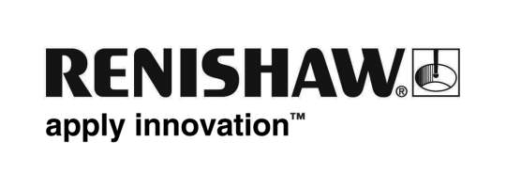 Renishaw completes second phase refurbishment at its South Wales site
Global precision engineering company Renishaw has completed a further 66,000 sq ft refurbishment of production space at its Miskin site, located close to Cardiff, South Wales. The new area will provide the company with additional capacity for its assembly operations, which includes a new surface mount electronics line and a dedicated area for the production of Renishaw’s additive manufacturing machines.The company purchased the 193 acre site from Robert Bosch Limited in September 2011 at a cost of £7.7 million and started a single-shift of production in May 2012 following a further £7.5 million investment in the first phase refurbishment of 68,500 sq ft of space and the purchase of 17 of the latest computer numerically controlled (CNC) metal cutting machine tools. The first phase area is now operating with three shifts and is used to make metal components for a range of Renishaw’s world-leading precision measurement systems that are used in industrial applications. The refurbished areas are the epitome of a modern advanced manufacturing facility and a far cry from the traditional perceptions of manufacturing. They are surprisingly bright and clean, and feature full air-conditioning, ceiling structures designed to reduce noise, and state-of-the art extraction systems to eliminate airborne contaminants in keeping with Renishaw’s other manufacturing sites. Gareth Hankins, Director of Renishaw’s Group Manufacturing Services Division, says, “One of the key aims with all of our manufacturing facilities is to build a pleasant place to work, but also to achieve the wow factor. Every year we play host to visitors from across the world, and whether potential customers, potential employees, politicians or the general public, we think it is important to present a positive image of manufacturing.”The Miskin site was formally opened on 10th October 2012 by The Rt Hon Carwyn Jones AM, First Minister of Wales. He said, “Today is a significant event in the history, not just of this site, but for the whole of South Wales. We know that Renishaw are a successful firm, we know that Renishaw are an ambitious company. We want to work with them in the future for the benefit of Renishaw itself and of course for the economic benefit of all those people that live in this area.”As part of its development in South Wales and to inspire a new generation of engineers Renishaw also held two ‘Education Days’ at its Miskin site in Autumn 2012, when 700 pupils and students from schools, colleges and universities across South Wales were given the opportunity to see modern manufacturing processes, high technology products, and discuss engineering careers with young apprentices and graduate staff from the company.Renishaw sees the Miskin site as providing additional capacity to enable the company to meet its longer term manufacturing needs and the opportunity to source skilled employees from a wide geographic area due to the site’s prime location close to the M4 motorway and Cardiff.EndsAbout RenishawUK-based Renishaw is a world leading engineering technologies company, supplying products used for applications as diverse as jet engine and wind turbine manufacture, through to dentistry and brain surgery; it is also the UK’s only manufacturer of a metal-based additive manufacturing/3D printing machine.Renishaw now employs 2,100 people across its 15 UK sites, primarily in Gloucestershire where it is the county’s largest business employer with 1,800 staff. It also has a further 1,000 people located in the 32 countries where it has wholly owned subsidiary operations. For the year ended June 2012 Renishaw recorded sales of £331.9 million of which 94% was due to exports. The company’s largest markets are China, USA, Germany and Japan.Throughout its history Renishaw has made a significant commitment to research and development, with historically between 14 and 18% of annual sales invested in R&D and engineering. The majority of this R&D and manufacturing of the company’s products is carried out in the UK.The Company’s success has been recognised with numerous international awards, including sixteen Queen’s Awards recognising achievements in technology, export and innovation. In September 2012 Renishaw’s assembly facility at Woodchester in Gloucestershire was named as the UK’s Best Electronics & Electrical Plant.Renishaw is listed on the London Stock Exchange (LSE:RSW) where it is a constituent of the FTSE 250, with a current valuation of around £1.2 billion. Further information at www.renishaw.com 